Тематическая неделя: «Животные жарких стран»Используя интернет - ресурсы расскажите детям о животных жарких стран. https://yandex.ru/video/preview/?filmId=17612289400733601134&parent-reqid=1588216887992860-263555922426248776300247-production-app-host-vla-web-yp-319&path=wizard&text=%D0%B4%D0%B5%D1%82%D1%8F%D0%BC+%D0%BE+%D0%B6%D0%B8%D0%B2%D0%BE%D1%82%D0%BD%D1%8B%D1%85+%D0%B6%D0%B0%D1%80%D0%BA%D0%B8%D1%85+%D1%81%D1%82%D1%80%D0%B0%D0%BDЗдесь ребёнок получит не только маленький рассказ о каждом из представленных животных жарких стран, обильно снабжённый талантливо выполненными фотографиями. Он может продолжить своё знакомство с выбранной птицей, львом или жирафом, прочитав сказку о нём, собрав картинку и посмотрев интересный мультфильм. Причём, задание по картинке имеет несколько уровней, а это значит, что ребёнок любого возраста может найти себе задачу по плечу: от лёгкого уровня до самого трудного. Мультфильмы, картинки и сказки полностью соответствуют тематике.http://zoogalaktika.ru/for-children/animals-for-kids/tropicЖивотные жарких стран — интересные факты для детейhttps://vivareit.ru/zhivotnye-zharkix-stran-interesnye-fakty-dlya-detej/Выучить стихотворение. Чтение по ролям.СЛОН— Здравствуй, слон!Ты что не весел?Почему ты нос повесил?Почему твой длинный носДо земли почти дорос? Слон подумал и ответил:— Нос мне очень нужен, дети!— Вот как? Нужен? А зачем?— Я ведь очень много ем!Длинный нос еду берётИ кладёт мне прямо в рот!Он поможет мне напитьсяИ за ветку зацепиться.Может он служить рукой —Вот полезный он какой!Игра «Составь схему»Взрослый   предлагает   детям   прослушать предложения,   сосчитать   количество   слов   и   начертить   схемы.Напоминает,  что в предложениях могут встретиться «маленькие слова» — предлоги, что первое слово в предложении пишется с большой буквы, в конце предложения нужно поставить точку. Например:  Обезьяны очень ловкие. /______         ________     ________   .Слон поднимает грузы хоботом. Бегемот днём много спит. Жираф щиплет листочки.Текст для пересказаКРАСАВИЦАЭто бегемот.  Только не он,  а она — бегемотиха.  Зовут её Красавица. Её привезли из Африки. Бегемоты там живут в реке. Едят траву по берегам, ныряют в тёплой воде. Пасть у бегемота огромная. Откроет — как чемодан. Весом бегемот — сто пудов. А командует им в зоологическом саду худенький старичок. Плохо   бегемоту   зимой:   он   жару   любит,   тёплую   воду.Старичок   греет   ему   воду   для   бассейна.   Только   на   ночь   не пускает бегемота в бассейн, чтобы не простудился. Бегемот, если б захотел, прошёл бы через загородку — а не смеет: старичок не велит.                                                                                                                                                         По Б. ЖитковуВопросы:О ком рассказ? Как зовут бегемотиху?Откуда её привезли?Что делают бегемоты на родине?Опишите бегемота.Кто командует бегемотом?Как старичок заботится о бегемоте?Исправь предложения:Лев охотиться за тюленями. У обезьяны в сумке на животе сидит маленький детёныш. Жираф – царь зверей. Зебра – самое большое сухопутное животное.Львица не охотится потому, что за неё это делают львята. Крокодил – ласковое и доброе животное. У черепахи – мягкая шерсть. Слон – самое лёгкое животное, которое ходит по земле.Подумай и ответь:Антилопа бежит быстрее бегемота, но медленнее гепарда. – Кто быстрее всех, а кто медленнее всех?Львица ждёт льва. – Кто задержался?Газель бежала за антилопой, а за газелью львица. – Кто впереди, а кто последний?Слон выше бегемота, но ниже жирафа. – Кто самый высокий? Кто самый низкий? А кто ниже жирафа?Что общего и чем отличаются: тигр и леопард; тигр и зебраОбразуй новое слово:У жирафа длинная шея, он … длинношеий.У слона толстые ноги, он … толстоногий.У жирафа короткая шерсть, он … короткошерстный.У обезьяны длинный хвост, она … длиннохвостая.У льва густая грива, он … густогривый.У слона большие уши, он … большеухий.На носу рог – носорог.Обезьяна в образе человека – человекообразная.У верблюда два горба, он …двугорбый.У верблюда один горб, он … одногорбый.У гепарда быстрые ноги, он … быстроногий.Найди лишний предмет в каждом ряду, объясни, почему ты так думаешь:Слон, бегемот, страус.Лев, обезьяна, джунгли.Кенгуру, обезьяна, белый медведь, зебра.Зебра, лев, жираф, слон. Узнай  животных по контуру. Двух животных раскрась.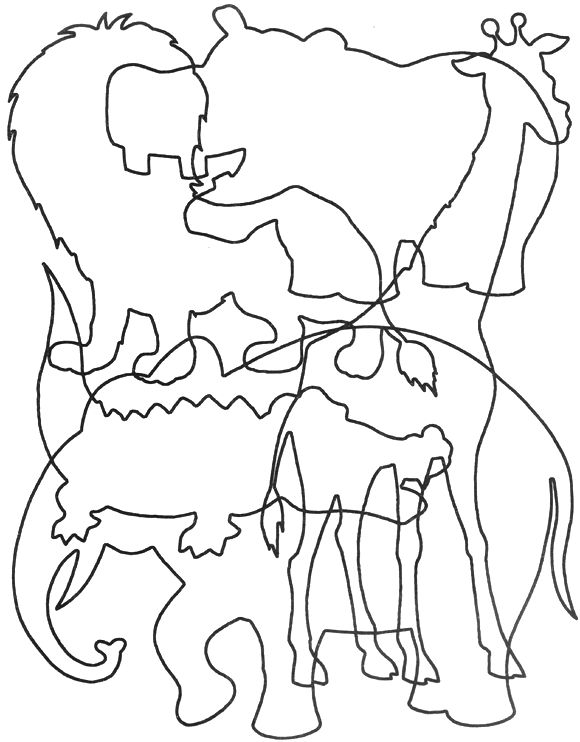 Продолжи узор на шкурке крокодила. Выполнять работу простым карандашом.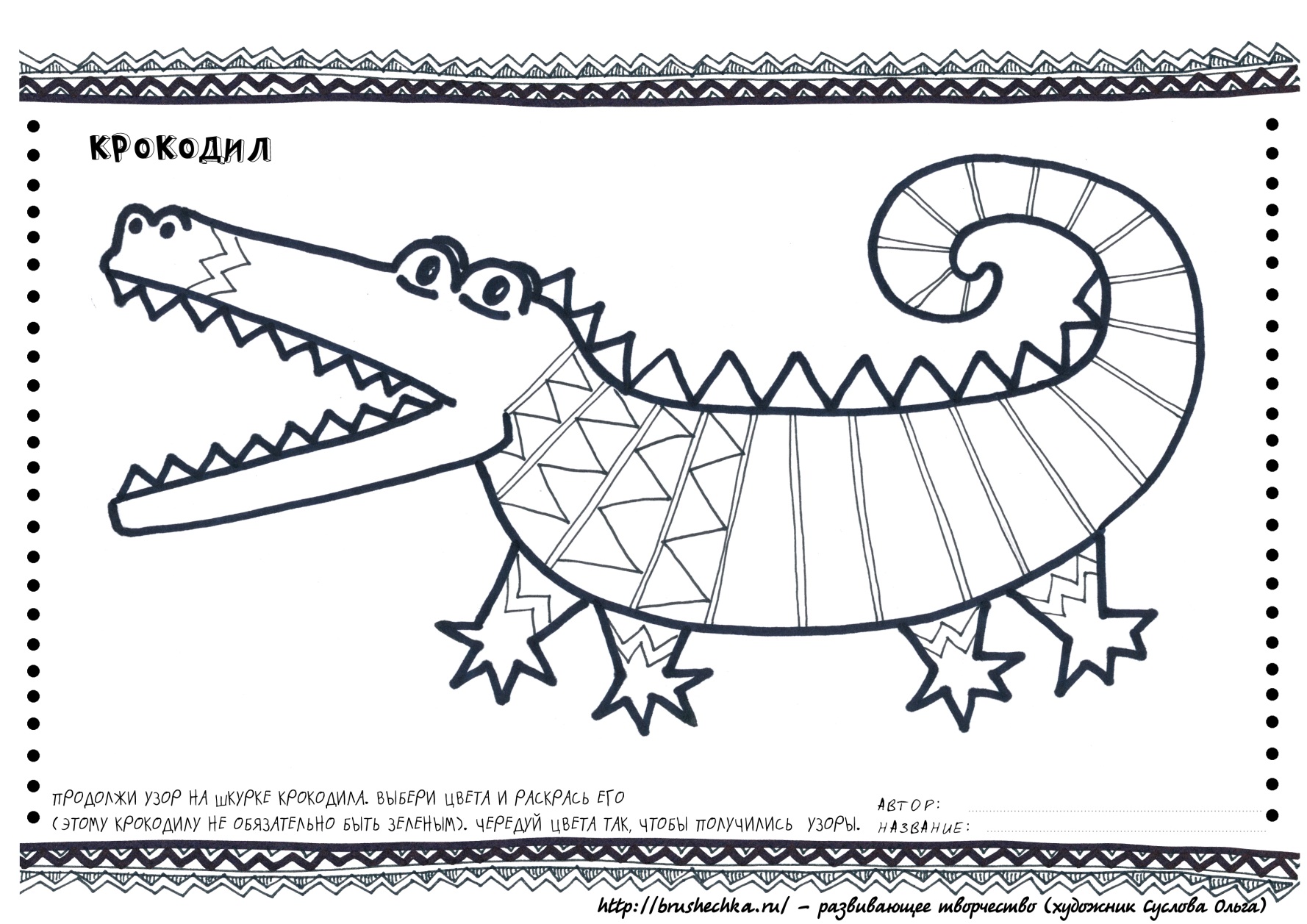 Поэтапное рисование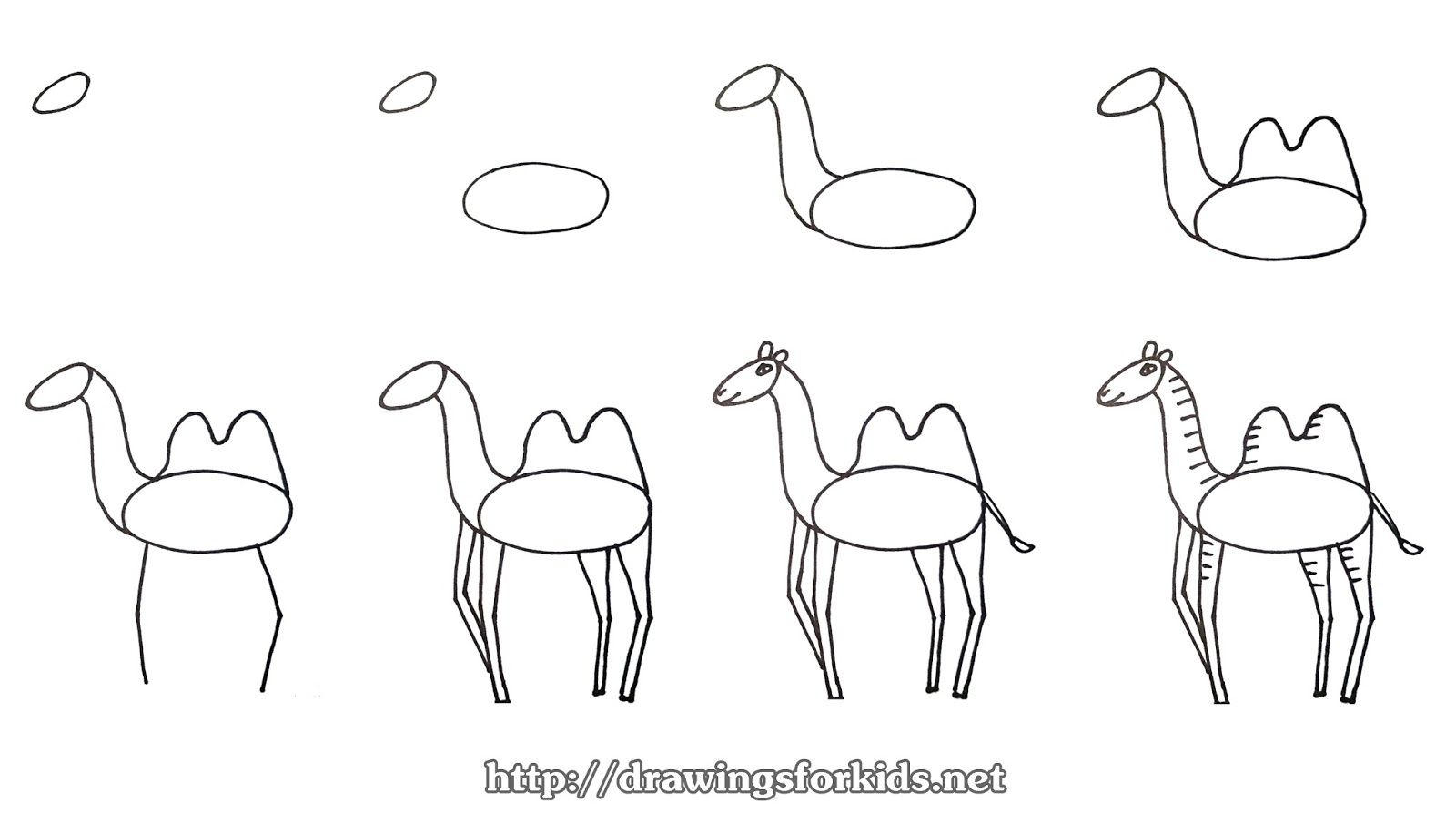 Как слепить черепаху из пластилина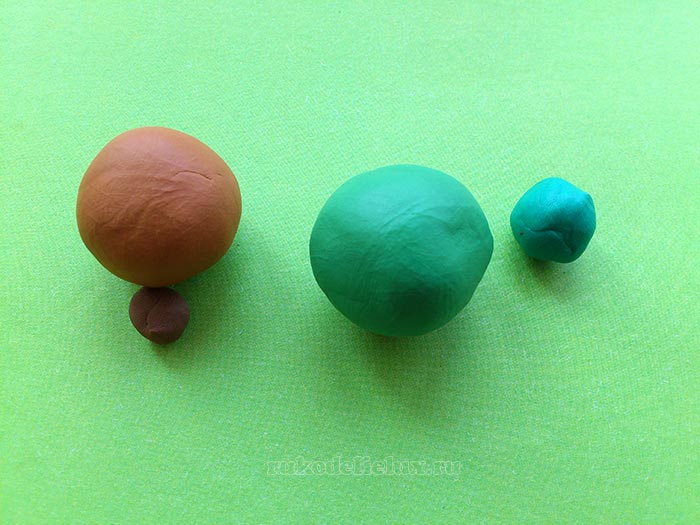 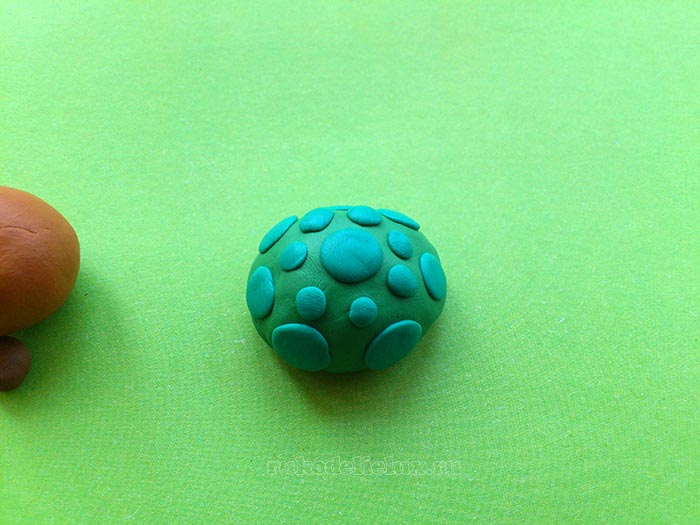 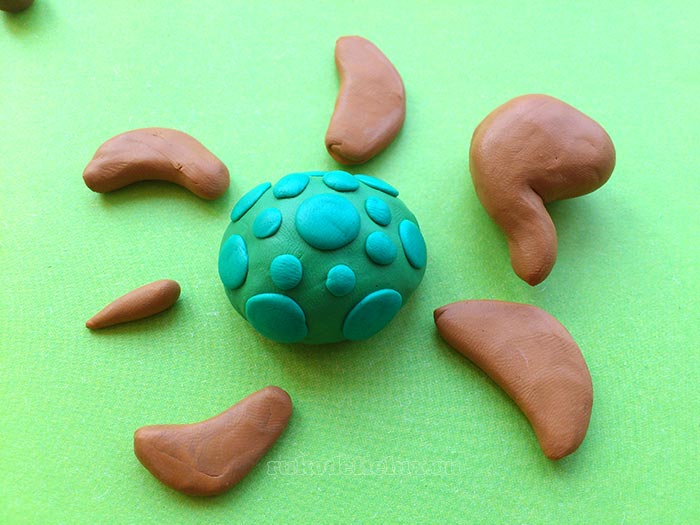 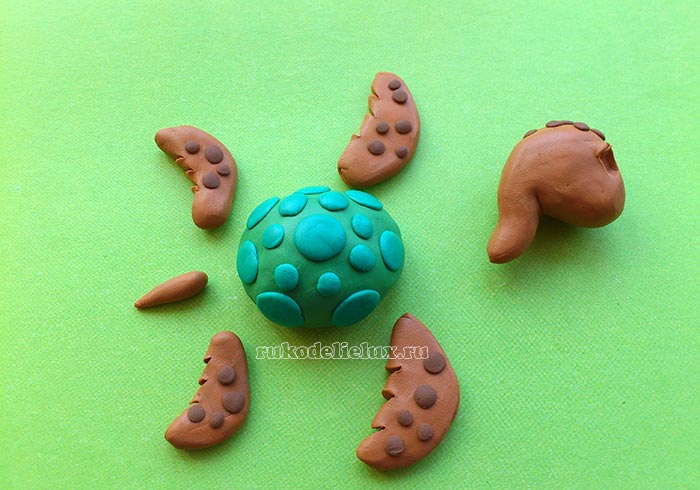 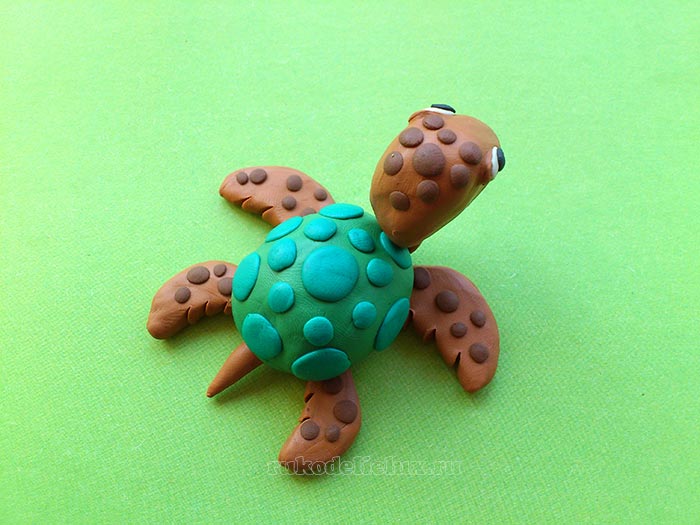 Логические задачкиНосорог меньше крокодила, а крокодил меньше слона. Какая игрушка больше всех? Раскрась ее.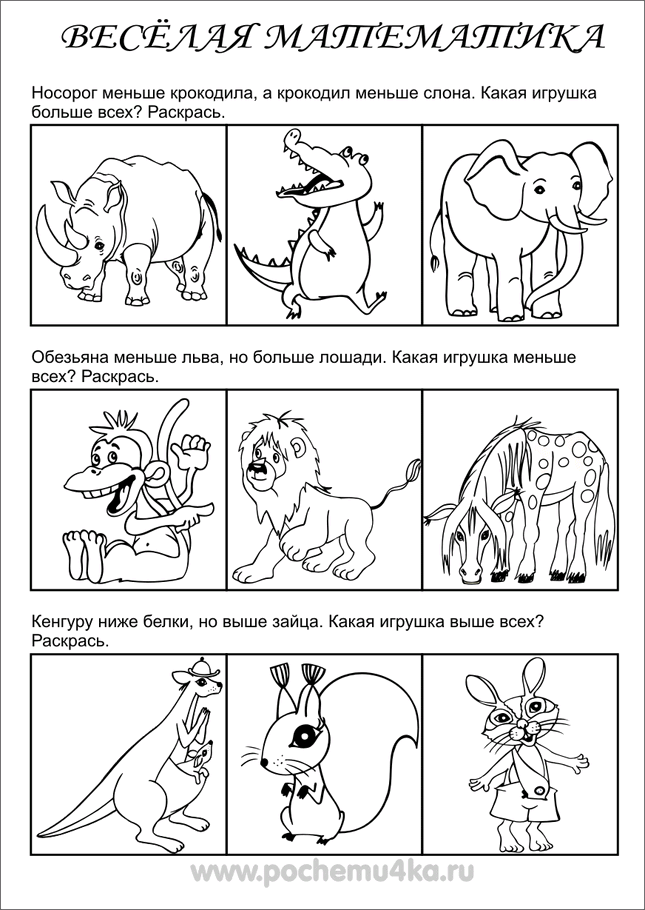 Задание на внимание. Какой мяч проглотил крокодил?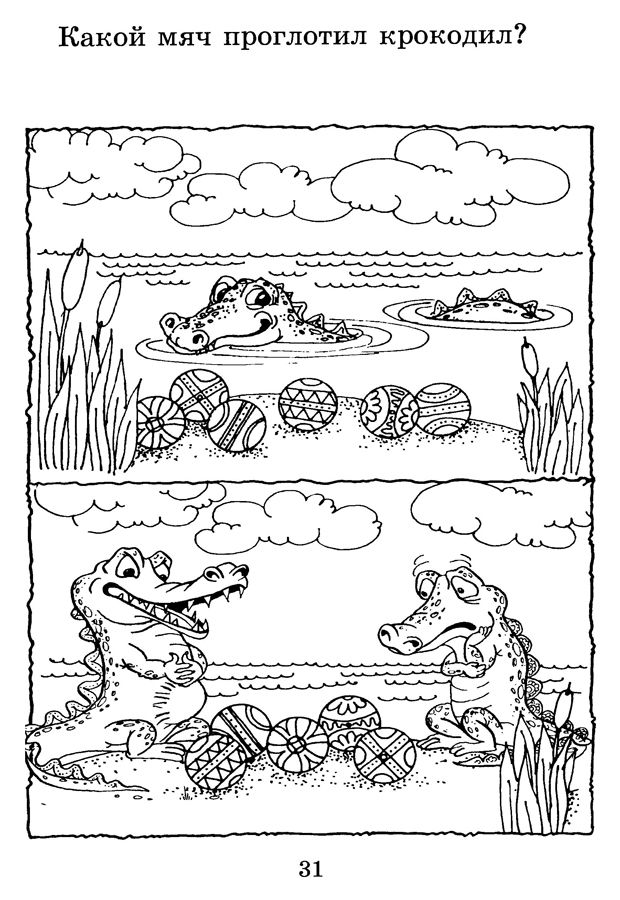 Тренируем счет. Проговариваем количество предметов, следим за окончаниями слов!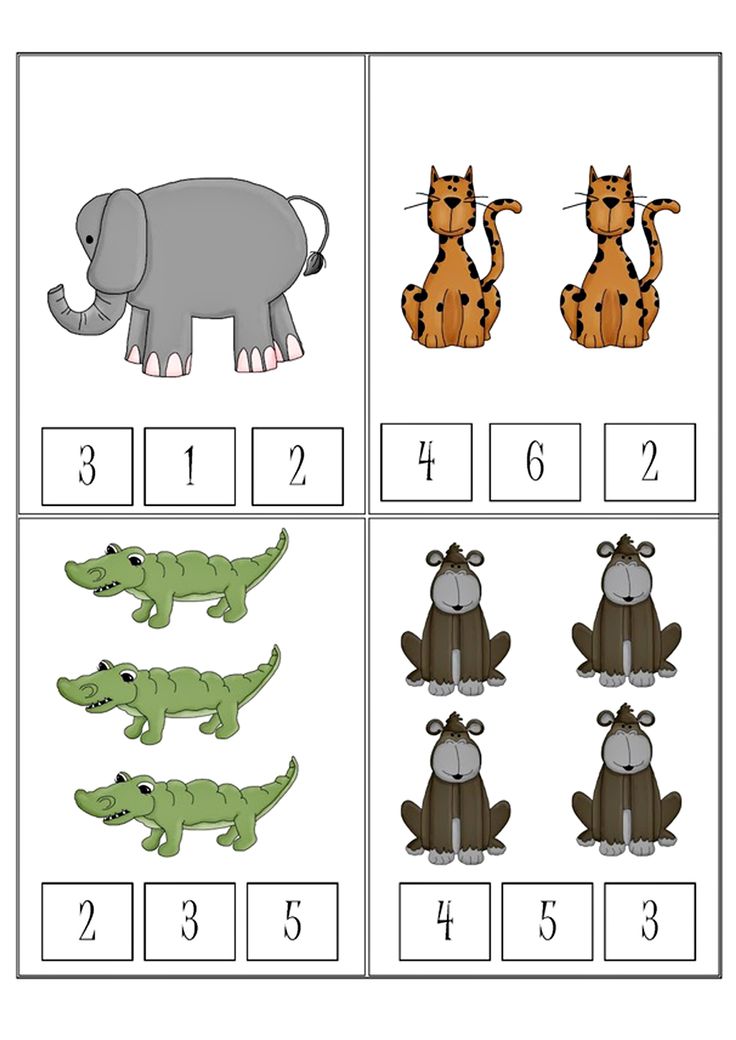 